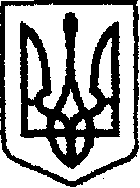 УКРАЇНА  чернігівська обласна державна адміністрація           УПРАВЛІННЯ КАПІТАЛЬНОГО БУДІВНИЦТВАН А К А З від 13 жовтня 2021 р.		            Чернігів		                      № 57-агПро утворення приймальних комісійВідповідно до СОУ 42.1-37641918-128:2019 «Настанова щодо приймання робіт з поточного ремонту автомобільних доріг загального користування», затвердженого наказом Державного агентства автомобільних доріг України від 27.09.2019 № 347, для прийняття робіт з поточного середнього ремонту,н а к а з у ю:Утворити комісію для прийняття робіт з поточного середнього ремонту автомобільної дороги загального користування місцевого значення О250801 Вишеньки – Радичів – Іваньків – /Т-25-39/ на ділянці км 0+000 – км 35+800 (далі – комісія).Затвердити комісію у складі:Карпенко В.М. – провідний інженер відділу технічного контролю автомобільних доріг Управління капітального будівництва Чернігівської облдержадміністрації – голова комісії;Шаропатий Р.В. – провідний інженер відділу технічного контролю автомобільних доріг Управління капітального будівництва Чернігівської облдержадміністрації;Значко В.І. – заступник директора ТОВ «ТРАНС ЛАЙН ГРУП»;Добролежа Н.Г. – головний інженер ТОВ «Бахмачгазбудсервіс» – генеральний підрядник;Хоменко Д.І. – головний інженер проекту ТОВ «Альянс Буд Експерт».Утворити комісію для прийняття робіт з поточного середнього ремонту автомобільної дороги загального користування місцевого значення О250704 Горбачі – Патюти – Ставиське на ділянці км 0+000 – км 16+200 (далі – комісія).Затвердити комісію у складі:Карпенко В.М. – провідний інженер відділу технічного контролю автомобільних доріг Управління капітального будівництва Чернігівської облдержадміністрації – голова комісії;Титаренко Д.Л. – провідний інженер відділу технічного контролю автомобільних доріг Управління капітального будівництва Чернігівської облдержадміністрації;Шадура П.М. – заступник директора по виробництву ТОВ «Ніжинська ПШМК» – генеральний підрядник;Луговий О.М. – головний інженер ТОВ «ШБУ - 14»Хоменко Д.І. – головний інженер проекту ТОВ «Альянс Буд Експерт».Утворити комісію для прийняття робіт з поточного середнього ремонту автомобільної дороги загального користування місцевого значення О251401 Носівка – Держанівка – /М-02/ з під'їздом до с. Козари на ділянці км 0+000 – км 32+800 (далі – комісія).Затвердити комісію у складі:Карпенко В.М. – провідний інженер відділу технічного контролю автомобільних доріг Управління капітального будівництва Чернігівської облдержадміністрації – голова комісії;Бортнік С.В. – провідний інженер відділу технічного контролю автомобільних доріг Управління капітального будівництва Чернігівської облдержадміністрації;Шадура П.М. – заступник директора по виробництву ТОВ «Ніжинська ПШМК» – генеральний підрядник;Хоменко Д.І. – головний інженер проекту ТОВ «Альянс Буд Експерт».Контроль за виконанням наказу покласти на заступника начальника Управління – начальника відділу технічного контролю автомобільних доріг   Майка С.М.В.о. начальникаНаталія КОВАЛЬЧУК